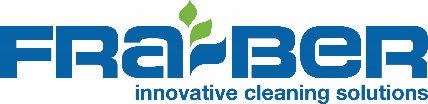 LEGA:Popis: Lega, čistič kol automobilů jakékoli značky a typu. Čistič kol Lega čistí bez poškození povrchu, navrací bezchybný a lesklý vzhled. Zanechává ochranný antioxidační film pro usnadnění budoucího mytí. Čistič kol Lega lze použít také na nečistoty obložení, brzdových destiček a další odolné nečistoty. Ředění: Připraveno k použití, neředí se.Upozornění: Při manipulaci s přípravkem dodržujte pokyny uvedené v bezpečnostním listu. Vzhled a barva: čirá kapalina Zápach: charakteristický pH: 10,52 Bod vzplanutí: > 100 °C Relativní hustota: 1,00 g/cm3 Rozpustnost ve vodě: rozpustný Rozpustnost v oleji: částečně rozpustný Balení: 750 ml